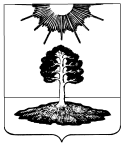 Ревизионная комиссиязакрытого административно-территориального образования Солнечный172739 Тверская область, п. Солнечный, ул. Новая, д.55  факс (48235) 4 41 23Заключениена проект решения Думы ЗАТО Солнечный«О внесении изменений в бюджет ЗАТО Солнечный Тверской области на 2018 год и плановый период 2019 и 2020 годов» п. Солнечный                                                                                                  12 декабря 2018 г. Заключение подготовлено на основании пункта 2 части 2 статьи 9 Федерального закона «Об общих принципах организации и деятельности контрольно-счетных органов субъектов Российской Федерации и муниципальных образований» от 07.02.2011 № 6-ФЗ, пункта 3.6 статьи 3  Положения о бюджетном процессе в ЗАТО Солнечный Тверской области, утвержденного решением Думы ЗАТО Солнечный от 12.05.2016 № 28-5, пункта 2 раздела I «Экспертно-аналитическая деятельность» плана деятельности ревизионной комиссии ЗАТО Солнечный на 2018 год, утвержденного приказом ревизионной комиссии ЗАТО Солнечный от 15.12.2016 года №16. При проведении экспертизы и подготовки заключения использованы следующие представленные документы: 1. Проект решения Думы ЗАТО Солнечный «О внесении изменений в бюджет ЗАТО Солнечный Тверской области на 2018 год и плановый период 2019 и 2020 годов». 2. Пояснительная записка и финансово-экономические обоснования к проекту решения Думы ЗАТО Солнечный «О внесении изменений в бюджет ЗАТО Солнечный Тверской области на 2018 год и плановый период 2019 и 2020 годов». Результаты экспертизы: Представленным на экспертизу проектом решения предусматривается на 2018 год: - доходы бюджета утвердить в сумме 108195594,08 руб.- расходы бюджета утвердить в сумме 118432808,28 руб..- дефицит бюджета утвердить в сумме 10237214,20 руб. ДоходыПроект решения Думы ЗАТО Солнечный «О внесении изменений в бюджет ЗАТО Солнечный Тверской области на 2018 год и плановый период 2019 и 2020 годов» (далее – проект решения) предусматривает в 2018 году увеличение доходной части бюджета ЗАТО Солнечный на сумму 1478882,08 руб.Доходы по группе 1 «Налоговые и неналоговые доходы»Проектом решения предусматривается увеличение доходной части бюджета ЗАТО Солнечный по группе 1 «Налоговые и неналоговые доходы»:Доходы по группе 2 «Безвозмездные поступления»Проектом решения предусматривается увеличение доходной части бюджета ЗАТО Солнечный по группе 2 «Безвозмездные поступления»:1) за счет увеличения бюджетных ассигнований безвозмездных поступлений от других бюджетов бюджетной системы РФ в сумме 1288900,00 руб., в том числе:субсидии бюджетам бюджетной системы Российской Федерации увеличены - по КБК 202 2999 04 2207 151 «Субсидии на повышение заработной платы педагогическим работникам муниципальных организаций дополнительного образования» на сумму 341600,00 руб. на основании уведомления Министерства образования Тверской области о предоставлении субсидии, субвенции, иного межбюджетного трансферта, имеющего целевое назначение на 2018 год и плановый период 2019 и 2020 годов №2427/27 от 19.09.2018- по КБК 202 2999 04 2208 151 «Субсидии на повышение заработной платы работникам муниципальных учреждений культуры Тверской области» на сумму 500700,00 руб. на основании Уведомления Комитета по делам культуры Тверской области о предоставлении субсидии, субвенции, иного межбюджетного трансферта, имеющего целевое назначение на 2018 год и плановый период 2019 и 2020 годов №2401/27 от 14.09.2018субвенции бюджетам бюджетной системы Российской Федерации - по КБК 202 35930 04 1018 151 «Субвенции бюджетам городских округов на государственную регистрацию актов гражданского состояния» на сумму 16800,00 руб. на основании Приложения 14 к закону Тверской области «О внесении изменений в закон Тверской области «Об областном бюджете Тверской области на 2018 год и на плановый период 2019 и 2020 годов», Уведомления по расчетам между бюджетами №2/7 от 17.10.2018 Отдела записи актов гражданского состояния Тверской области.- по КБК 202 39999 04 2016 151 «Субвенция на обеспечение гарантий прав граждан на получение общедоступного и бесплатного дошкольного, начального общего, основного общего, среднего (полного) общего образования, а также дополнительного образования в муниципальных общеобразовательных учреждениях Тверской области» на сумму 397800,00 руб. на основании Приложение 16 к закону Тверской области «О внесении изменений в закон Тверской области на 2018 год и плановый период 2019 и 2020 годов»- по КБК 202 39999 04 2153 151 «Субвенции местным бюджетам на обеспечение государственных гарантий реализации прав на получение общедоступного и бесплатного дошкольного образования в муниципальных дошкольных образовательных организациях Тверской области» на сумму 34400,00 руб. на основании Приложение 15 к закону Тверской области «О внесении изменений в закон Тверской области на 2018 год и плановый период 2019 и 2020 годов».2) за счет уменьшения бюджетных ассигнований безвозмездных поступлений от других бюджетов бюджетной системы РФ в сумме 2400,00 руб., в том числе:- по КБК 202 35118 04 1020 151 «Субвенции бюджетам городских округов на осуществление первичного воинского учета на территориях, где отсутствуют военные комиссариаты» на сумму 2400,00 руб. на основании Приложения 13 к закону Тверской области «О внесении изменений в закон Тверской области «Об областном бюджете Тверской области на 2018 год и на плановый период 2019 и 2020 годов».Таким образом, увеличение прогнозных назначений по данной группе доходов в сумме 1288900,00 руб. является обоснованным.Обоснованным увеличением доходной части бюджета ЗАТО Солнечный являются доходы в сумме 1478882,08 руб.        РасходыПроект решения Думы ЗАТО Солнечный «О внесении изменений в бюджет ЗАТО Солнечный Тверской области на 2018 год и плановый период 2019 и 2020 годов» предусматривает в 2018 году увеличение бюджетных ассигнований в расходной части бюджета ЗАТО Солнечный на сумму 1478882,08 руб. и общая сумма расходов бюджета составит 118432808,28 руб. Раздел 0100 «Общегосударственные расходы»В рамках выполнения муниципальной программы «Муниципальное управление и гражданское общество ЗАТО Солнечный Тверской области» на 2018-2023 гг. по подразделу 0104 «Функционирование Правительства РФ, высших исполнительных органов государственной власти субъектов РФ, местных администраций»: - уменьшить бюджетные ассигнования на сумму 209000,00 руб. на выполнение Обеспечивающей подпрограммы по КБК 001 0104 079020020 в связи с отсутствием потребности ( пояснительная записка финансового отдела администрации ЗАТО Солнечный, справка бухгалтерии администрации ЗАТО Солнечный)- увеличить бюджетные ассигнования на сумму 215000,00 руб. на выполнение Обеспечивающей подпрограммы по КБК 001 0104 079020030 в связи с повышением оплаты труда служащим администрации ( пояснительная записка финансового отдела администрации ЗАТО Солнечный, справка бухгалтерии администрации ЗАТО Солнечный) - уменьшить бюджетные ассигнования на сумму 35000,00 руб. на выполнение подпрограммы 1 «Создание условий для эффективного функционирования администрации ЗАТО Солнечный Тверской области» задачи 1 «Развитие кадрового потенциала администрации ЗАТО Солнечный» мероприятия 1.001 «Профессиональная переподготовка и повышение квалификации муниципальных служащих» в связи с отсутствием потребности ( пояснительная записка финансового отдела администрации ЗАТО Солнечный, справка бухгалтерии администрации ЗАТО Солнечный)В рамках выполнения муниципальной программы «Управление имуществом и земельными ресурсами ЗАТО Солнечный Тверской области» на 2018-2023 гг. предусматривается по подразделу 0113 «Другие общегосударственные вопросы»:- увеличить бюджетные ассигнования на выполнение мероприятия 1.003 «Содержание и обслуживание казны ЗАТО Солнечный Тверской области» задачи 1 «Эффективное использование и оптимизация состава муниципального имущества ЗАТО Солнечный Тверской области» подпрограммы 1 «Управление муниципальным имуществом ЗАТО Солнечный Тверской области» на сумму 138892,94 руб. (приложена пояснительная записка финансового отдела администрации ЗАТО Солнечный, справка бухгалтерии администрации ЗАТО Солнечный, копии муниципального контракта на выполнение работ по ремонту помещения №10 в здании лаборатории по адресу ул. Новая д.49а от 03.09.2018, договора №72/11 АП/2018 на техническое обслуживание транспортных средств от 11.08.2018 ООО «Авто Премиум-Ф», договора №589/7 на техническое обслуживание транспортных средств от 01.02.2018 с ИП Лебедев Е.Ю.)- уменьшить бюджетные ассигнования на выполнение мероприятия 1.002 «Формирование и оценка земельных участков, находящихся в ведении ЗАТО Солнечный Тверской области» задачи 1 «Развитие инфраструктуры земельных ресурсов ЗАТО Солнечный Тверской области» подпрограммы 2 «Управление земельными ресурсами ЗАТО Солнечный» на сумму 20000,00 руб. в связи с отсутствием потребности (приложена пояснительная записка финансового отдела администрации ЗАТО Солнечный, справка бухгалтерии администрации ЗАТО Солнечный).По расходам, не включенным в муниципальные программы, по подразделу 0103 «Функционирование законодательных (представительных) органов государственной власти и представительных органов муниципальных образований» проектом представленного решения Думы предлагается уменьшить бюджетные ассигнования на 6000,00 руб.  в связи с отсутствием потребности, по подразделу 0106 «Обеспечение деятельности финансовых, налоговых и таможенных органов и органов финансового (финансово-бюджетного) надзора» увеличить бюджетные ассигнования на сумму 24052,45 руб. (приложена пояснительная записка финансового отдела администрации ЗАТО Солнечный, справка бухгалтерии администрации ЗАТО Солнечный).  Раздел 0200 «Национальная оборона»В рамках выполнения муниципальной программы «Муниципальное управление и гражданское общество ЗАТО Солнечный Тверской области» на 2018-2023 гг. по подразделу 0203 «Мобилизационная и вневойсковая подготовка» уменьшить бюджетные ассигнования на выполнение мероприятия 2.004 «Осуществление полномочий Российской Федерации по первичному воинскому учету на территориях, где отсутствуют военные комиссариаты» задачи 2 «Исполнение администрацией ЗАТО Солнечный отдельных переданных государственных полномочий» подпрограммы 2 «Обеспечение взаимодействия с исполнительными органами государственной власти Тверской области» на сумму 2400,00 руб. в связи с уменьшением субвенции бюджетам городских округов на осуществление первичного воинского учета на территориях, где отсутствуют военные комиссариаты на основании Приложения 13 к закону Тверской области «О внесении изменений в закон Тверской области «Об областном бюджете Тверской области на 2018 год и на плановый период 2019 и 2020 годов».Раздел 0300 «Национальная безопасность и правоохранительная деятельность»В рамках выполнения муниципальной программы «Муниципальное управление и гражданское общество ЗАТО Солнечный Тверской области» на 2018-2023 гг. по подразделу 0304 «Органы юстиции» увеличить бюджетные ассигнования на выполнение мероприятия 2.001 «Осуществление полномочий Российской Федерации по государственной регистрации актов гражданского состояния» задачи 2 «Исполнение администрацией ЗАТО Солнечный отдельных переданных государственных полномочий» подпрограммы 2 «Обеспечение взаимодействия с исполнительными органами государственной власти Тверской области» на сумму 16800,00 руб. в связи с увеличением субвенции местным бюджетам на осуществление государственных полномочий по государственной регистрации актов гражданского состояния на основании Приложения 14 к закону Тверской области «О внесении изменений в закон Тверской области «Об областном бюджете Тверской области на 2018 год и на плановый период 2019 и 2020 годов», Уведомления по расчетам между бюджетами №2/7 от 17.10.2018 Отдела записи актов гражданского состояния Тверской области.Раздел 0500 «Жилищно-коммунальное хозяйство»  В рамках выполнения муниципальной программы «Жилищно-коммунальное хозяйство и благоустройство ЗАТО Солнечный Тверской области» на 2018-2023 гг. - подразделу 0501 «Жилищное хозяйство» уменьшить бюджетные ассигнования на 2018 год в сумме 100000,00 на выполнение мероприятия 1.002 «Формирование муниципального жилищного фонда» задачи 1 «Создание условий для развития жилищного строительства» подпрограммы 1 «Улучшение жилищных условий проживания граждан» в связи с экономией бюджетных средств на основании пояснительной записки финансового отдела администрации ЗАТО Солнечный- по подразделу 0503 «Благоустройство» увеличить бюджетные ассигнования на 2018 год с учетом оставшихся лимитов бюджетных обязательств в сумме 230000,00 руб. на выполнение мероприятия 2.004 «Наружное освещение» Подпрограммы 2 «Повышение надежности и эффективности функционирования объектов коммунального хозяйства ЗАТО Солнечный» задачи 2 «Благоустройство территории поселка Солнечный» (приложены пояснительная записка финансового отдела администрации ЗАТО Солнечный и проект контракта энергоснабжения №6970200122 с АО «АтомЭнергоСбыт» на сумму 274000,00 руб.)Раздел 0700 «Образование»В рамках выполнения муниципальной программы «Развитие образования ЗАТО Солнечный Тверской области» на 2018-2023 гг.: По подразделу 0701 «Дошкольное образование» представленным проектом Постановления администрации предусматривается - уменьшить бюджетные ассигнования на выполнение мероприятия 1.003-ОБ «Повышение оплаты труда работникам муниципальных учреждений в связи с увеличением минимального размера оплаты труда» задачи 1 «Развитие дошкольного образования» Подпрограммы 1 «Дошкольное и общее образование» на сумму 82220,15 руб. в связи с перераспределением данных бюджетных ассигнований с МКДОУ Детский сад №1 на МКОУ СОШ ЗАТО Солнечный (пояснительная записка финансового отдела администрации ЗАТО Солнечный, справка бухгалтерии администрации ЗАТО Солнечный).- уменьшить бюджетные ассигнования на выполнение мероприятия 1.003-МБ «Повышение оплаты труда работникам муниципальных учреждений в связи с увеличением минимального размера оплаты труда» задачи 1 «Развитие дошкольного образования» Подпрограммы 1 «Дошкольное и общее образование» на сумму 8222,01 руб. в связи с перераспределением данных бюджетных ассигнований с МКДОУ Детский сад №1 на МКОУ СОШ ЗАТО Солнечный (пояснительная записка финансового отдела администрации ЗАТО Солнечный, справка бухгалтерии администрации ЗАТО Солнечный).- увеличить бюджетные ассигнования на выполнение мероприятия 1.002 «Обеспечение государственных гарантий реализации прав на получение общедоступного и бесплатного дошкольного образования в муниципальных дошкольных образовательных учреждениях» задачи 1 «Развитие дошкольного образования» Подпрограммы 1 «Дошкольное и общее образование» на сумму 34400,00 руб. (пояснительная записка финансового отдела администрации ЗАТО Солнечный, Приложение 15 к закону Тверской области «О внесении изменений в закон Тверской области на 2018 год и плановый период 2019 и 2020 годов»).- увеличить бюджетные ассигнования на выполнение мероприятия 1.001 «Создание условий для предоставления общедоступного и бесплатного образования муниципальными казенными учреждениями дошкольного образования» задачи 1 «Развитие дошкольного образования» Подпрограммы 1 «Дошкольное и общее образование» на сумму 47799,57 руб. (пояснительная записка финансового отдела администрации ЗАТО Солнечный, справка бухгалтерии администрации ЗАТО Солнечный).По подразделу 0702 «Общее образование» представленным проектом Постановления предусматривается- увеличить бюджетные ассигнования на выполнение мероприятия 2.005-ОБ «Повышение оплаты труда работникам муниципальных учреждений в связи с увеличением минимального размера оплаты труда» задачи 2 «Обеспечение предоставления услуг дошкольного, начального общего, основного общего, среднего общего образования в общеобразовательных организациях» подпрограммы 1 «Дошкольное и общее образование» на сумму 321775,35 руб. в связи с перераспределением данных бюджетных ассигнований с МКДОУ Детский сад №1, МКДОУ ДШИ ЗАТО Солнечный, МКДОУ ДЮСШ ЗАТО Солнечный на МКОУ СОШ ЗАТО Солнечный (пояснительная записка финансового отдела администрации ЗАТО Солнечный, справка бухгалтерии администрации ЗАТО Солнечный)- увеличить бюджетные ассигнования на выполнение мероприятия 2.005-МБ «Повышение оплаты труда работникам муниципальных учреждений в связи с увеличением минимального размера оплаты труда» задачи 2 «Обеспечение предоставления услуг дошкольного, начального общего, основного общего, среднего общего образования в общеобразовательных организациях» подпрограммы 1 «Дошкольное и общее образование» на сумму 32177,53 руб. в связи с перераспределением данных бюджетных ассигнований с МКДОУ Детский сад №1, МКДОУ ДШИ ЗАТО Солнечный, МКДОУ ДЮСШ ЗАТО Солнечный на МКОУ СОШ ЗАТО Солнечный (пояснительная записка финансового отдела администрации ЗАТО Солнечный, справка бухгалтерии администрации ЗАТО Солнечный)- увеличить бюджетные ассигнования на выполнение мероприятия 2.002 «Обеспечение государственных гарантий реализации прав на получение общедоступного и бесплатного дошкольного, начального общего, основного общего, среднего образования в муниципальных общеобразовательных учреждениях, обеспечение дополнительного образования детей в муниципальных общеобразовательных учреждениях» задачи 2 «Обеспечение предоставления услуг дошкольного, начального общего, основного общего, среднего общего образования в общеобразовательных организациях» подпрограммы 1 «Дошкольное и общее образование» на сумму 397800,00 руб. (пояснительная записка финансового отдела администрации ЗАТО Солнечный, Приложение 16 к закону Тверской области «О внесении изменений в закон Тверской области на 2018 год и плановый период 2019 и 2020 годов»).По подразделу 0703 «Дополнительное образование детей» представленным проектом Постановления предусматривается - уменьшить бюджетные ассигнования на выполнение мероприятия 1.003 ОБ «Повышение оплаты труда работникам муниципальных учреждений в связи с увеличением  минимального размера оплаты труда» задачи 1 «Обеспечение предоставления услуг дополнительного образования в общеобразовательных организациях физкультуры и спорта» подпрограммы 2 «Дополнительное образование» на сумму 65100,00 руб. в связи с перераспределением данных бюджетных ассигнований с МКДОУ ДЮСШ ЗАТО Солнечный на МКОУ СОШ ЗАТО Солнечный (пояснительная записка финансового отдела администрации ЗАТО Солнечный, справка бухгалтерии администрации ЗАТО Солнечный)- уменьшить бюджетные ассигнования на выполнение мероприятия 1.003 ОБ «Повышение оплаты труда работникам муниципальных учреждений в связи с увеличением  минимального размера оплаты труда» задачи 1 «Обеспечение предоставления услуг дополнительного образования в общеобразовательных организациях физкультуры и спорта» подпрограммы 2 «Дополнительное образование» на сумму 6510,00 руб. в связи с перераспределением данных бюджетных ассигнований с МКДОУ ДЮСШ ЗАТО Солнечный на МКОУ СОШ ЗАТО Солнечный (пояснительная записка финансового отдела администрации ЗАТО Солнечный, справка бухгалтерии администрации ЗАТО Солнечный)- увеличить бюджетные ассигнования на выполнение мероприятия 1.002 ОБ «Повышение заработной платы педагогическим работникам муниципальных организаций дополнительного образования» задачи 1 «Обеспечение предоставления услуг дополнительного образования в общеобразовательных организациях физкультуры и спорта» подпрограммы 2 «Дополнительное образование» на сумму 220200,00 руб. (пояснительная записка финансового отдела администрации ЗАТО Солнечный, справка бухгалтерии администрации ЗАТО Солнечный, письмо Министерства образования Тверской области №29/17816-04 от 05.12.2018, проект Постановления Правительства Тверской области о распределении из областного бюджета Тверской области бюджетам муниципальных образований Тверской области субсидии на повышение заработной платы педагогическим работникам муниципальных организаций дополнительного образования на 2018 год)- увеличить бюджетные ассигнования на выполнение мероприятия 1.002 МБ «Повышение заработной платы педагогическим работникам муниципальных организаций дополнительного образования» задачи 1 «Обеспечение предоставления услуг дополнительного образования в общеобразовательных организациях физкультуры и спорта» подпрограммы 2 «Дополнительное образование» на сумму 22020,00 руб. (пояснительная записка финансового отдела администрации ЗАТО Солнечный, справка бухгалтерии администрации ЗАТО Солнечный)- увеличить бюджетные ассигнования на выполнение мероприятия 1.001 «Обеспечение деятельности муниципальных учреждений дополнительного образования спортивной направленности» задачи 1 «Обеспечение предоставления услуг дополнительного образования в общеобразовательных организациях физкультуры и спорта» подпрограммы 2 «Дополнительное образование» на сумму 471127,12 руб. (пояснительная записка финансового отдела администрации ЗАТО Солнечный, справка бухгалтерии администрации ЗАТО Солнечный)- уменьшить бюджетные ассигнования на выполнение мероприятия 1.003 ОБ «Повышение оплаты труда работникам муниципальных учреждений в связи с увеличением  минимального размера оплаты труда» задачи 2 «Создание условий для воспитания гармонично- развитой творческой личности» подпрограммы 2 «Дополнительное образование» на сумму 174455,20 руб. в связи с перераспределением данных бюджетных ассигнований с МКДОУ ДШИ ЗАТО Солнечный на МКОУ СОШ ЗАТО Солнечный (пояснительная записка финансового отдела администрации ЗАТО Солнечный, справка бухгалтерии администрации ЗАТО Солнечный)- уменьшить бюджетные ассигнования на выполнение мероприятия 1.003 МБ «Повышение оплаты труда работникам муниципальных учреждений в связи с увеличением  минимального размера оплаты труда» задачи 2 «Создание условий для воспитания гармонично- развитой творческой личности» подпрограммы 2 «Дополнительное образование» на сумму 17445,52 руб. (пояснительная записка финансового отдела администрации ЗАТО Солнечный, справка бухгалтерии администрации ЗАТО Солнечный)- увеличить бюджетные ассигнования на выполнение мероприятия 1.002-ОБ «Повышение заработной платы педагогическим работникам муниципальных организаций дополнительного образования» задачи 2 «Создание условий для воспитания гармонично- развитой творческой личности» подпрограммы 2 «Дополнительное образование» на сумму 121400,00 руб. (пояснительная записка финансового отдела администрации ЗАТО Солнечный, уведомление Министерства образования Тверской области о предоставлении субсидии, субвенции, иного межбюджетного трансферта, имеющего целевое назначение на 2018 год и плановый период 2019 и 2020 годов №2427/27 от 19.09.2018)- увеличить бюджетные ассигнования на выполнение мероприятия 1.002-МБ «Повышение заработной платы педагогическим работникам муниципальных организаций дополнительного образования» задачи 2 «Создание условий для воспитания гармонично- развитой творческой личности» подпрограммы 2 «Дополнительное образование» на сумму 12140,00 руб. (пояснительная записка финансового отдела администрации ЗАТО Солнечный)- уменьшить бюджетные ассигнования на выполнение мероприятия 1.001 «Обеспечение деятельности муниципальных учреждений дополнительного образования детей в сфере культуры» задачи 2 «Создание условий для воспитания гармонично- развитой творческой личности» подпрограммы 2 «Дополнительное образование» на сумму 12140,00 руб. (пояснительная записка финансового отдела администрации ЗАТО Солнечный)Раздел 0800 «Культура, кинематография»В рамках выполнения муниципальной программы «Культура ЗАТО Солнечный» на 2018-2023 гг. по подразделу 0801 «Культура» представленным проектом Постановления администрации предполагается - увеличить бюджетные ассигнования на сумму 500700,00 руб. на выполнение подпрограммы 1 «Сохранение и развитие культурного потенциала ЗАТО Солнечный» задачи 2 «Поддержка непрофессионального искусства и народного творчества» на мероприятия 2.004-ОБ «Повышение заработной платы работникам муниципальных учреждений культуры Тверской области» (пояснительная записка финансового отдела администрации ЗАТО Солнечный, Уведомление Комитета по делам культуры Тверской области о предоставлении субсидии, субвенции, иного межбюджетного трансферта, имеющего целевое назначение на 2018 год и плановый период 2019 и 2020 годов №2401/27 от 14.09.2018).- увеличить бюджетные ассигнования на сумму 5007,00 руб. на выполнение подпрограммы 1 «Сохранение и развитие культурного потенциала ЗАТО Солнечный» задачи 2 «Поддержка непрофессионального искусства и народного творчества» на мероприятия 2.004-МБ «Повышение заработной платы работникам муниципальных учреждений культуры Тверской области» (пояснительная записка финансового отдела администрации ЗАТО Солнечный, справка бухгалтерии администрации ЗАТО Солнечный)- уменьшить бюджетные ассигнования на сумму 683217,00 руб. на выполнение подпрограммы 1 «Сохранение и развитие культурного потенциала ЗАТО Солнечный» задачи 2 «Поддержка непрофессионального искусства и народного творчества» на мероприятия 2.001 «Обеспечение деятельности культурно- досуговых муниципальных учреждений» (пояснительная записка финансового отдела администрации ЗАТО Солнечный, справка бухгалтерии администрации ЗАТО Солнечный)- уменьшить бюджетные ассигнования на сумму 10700,00 руб. на выполнение подпрограммы 1 «Сохранение и развитие культурного потенциала ЗАТО Солнечный» задачи 2 «Поддержка непрофессионального искусства и народного творчества» на мероприятия 2.003 «Профессиональная переподготовка и повышение квалификации специалистов сферы «Культура»» (пояснительная записка финансового отдела администрации ЗАТО Солнечный, справка бухгалтерии администрации ЗАТО Солнечный)Раздел 1000 «Социальная политика»В рамках выполнения муниципальной программы «Муниципальное управление и гражданское общество ЗАТО Солнечный Тверской области» на 2018-2023 гг. по подразделу 1202 «Периодическая печать и издательства» увеличить бюджетные ассигнования  на сумму 100000,00 руб. на выполнение мероприятия 2.002 «Информирование населения ЗАТО Солнечный Тверской области о деятельности органов местного самоуправления ЗАТО Солнечный Тверской области, основных направлениях социально- экономического развития ЗАТО Солнечный Тверской области через электронные и печатные средства массовой информации» задачи 2 «Организационное обеспечение деятельности информационной открытости администрации ЗАТО Солнечный Тверской области» подпрограммы 1 «Создание условий для эффективного функционирования администрации ЗАТО Солнечный Тверской области» в связи с увеличением стоимости печати в типографии (пояснительная записка финансового отдела администрации ЗАТО Солнечный, справка бухгалтерии администрации ЗАТО Солнечный).Источники финансирования дефицита бюджета ЗАТО СолнечныйВ представленном проекте решения о бюджете дефицит бюджета ЗАТО Солнечный на 2018 год составит  10237214,20 руб.- изменение остатков средств на счетах по учету средств бюджета на 01.01.2018.  Вывод:Ревизионная комиссия отмечает, что по результатам проверки представленного проекта решения «О внесении изменений в бюджет ЗАТО Солнечный Тверской области на 2018 год и плановый период 2019 и 2020 годов» установлено, что все изменения в доходную и расходную часть бюджета, кроме  расходов на реализацию мероприятий по обращениям, поступающим к депутатам Думы ЗАТО Солнечный, подтверждены финансовыми обоснованиями для внесения изменений. Ревизионная комиссия ЗАТО Солнечный рекомендует Думе ЗАТО Солнечный рассмотреть проект решения «О внесении изменений в бюджет ЗАТО Солнечный Тверской области на 2018 год и плановый период 2019 и 2020 годов» в представленной редакции.Председатель ревизионнойкомиссии ЗАТО Солнечный                                                                               Ю.А. Боронкина